*  	jeżeli był prowadzony / if concerns** 	wymagane na podstawie § 4 pkt. 3 Rozporządzenia Ministra Sportu i Turystyki z dnia 9 kwietnia 2013 r. w sprawie uprawiania turystyki wodnej / required pursuant to § 4 point 3 of the Regulation of the Minister of Sport and Tourism of April 9, 2013 on water tourism (Journal of Laws of 2013, item 460, as amended)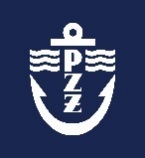 POLSKI ZWIĄZEK ŻEGLARSKIPOLISH YACHTING ASSOCIATIONOPINIA Z REJSUCREW MEMBER’S CERTIFICATE OF PASSAGEINFORMACJE O UCZESTNIKU REJSU / INFORMATION ABOUT THE CRUISE PARTICIPANTINFORMACJE O UCZESTNIKU REJSU / INFORMATION ABOUT THE CRUISE PARTICIPANTINFORMACJE O UCZESTNIKU REJSU / INFORMATION ABOUT THE CRUISE PARTICIPANTINFORMACJE O UCZESTNIKU REJSU / INFORMATION ABOUT THE CRUISE PARTICIPANTINFORMACJE O UCZESTNIKU REJSU / INFORMATION ABOUT THE CRUISE PARTICIPANTINFORMACJE O UCZESTNIKU REJSU / INFORMATION ABOUT THE CRUISE PARTICIPANTINFORMACJE O UCZESTNIKU REJSU / INFORMATION ABOUT THE CRUISE PARTICIPANTINFORMACJE O UCZESTNIKU REJSU / INFORMATION ABOUT THE CRUISE PARTICIPANTimię i nazwisko: name & surname:imię i nazwisko: name & surname:stopień żeglarski/motorowodny: cert. of sailing/ motor competency:stopień żeglarski/motorowodny: cert. of sailing/ motor competency:nr pat.: cert. no.:tel.:phone:adres e-mail:e-mail:INFORMACJE O JACHCIE ŻAGLOWYM / INFORMATION ABOUT SAILING YACHTINFORMACJE O JACHCIE ŻAGLOWYM / INFORMATION ABOUT SAILING YACHTINFORMACJE O JACHCIE ŻAGLOWYM / INFORMATION ABOUT SAILING YACHTINFORMACJE O JACHCIE ŻAGLOWYM / INFORMATION ABOUT SAILING YACHTINFORMACJE O JACHCIE ŻAGLOWYM / INFORMATION ABOUT SAILING YACHTINFORMACJE O JACHCIE ŻAGLOWYM / INFORMATION ABOUT SAILING YACHTINFORMACJE O JACHCIE ŻAGLOWYM / INFORMATION ABOUT SAILING YACHTINFORMACJE O JACHCIE ŻAGLOWYM / INFORMATION ABOUT SAILING YACHTINFORMACJE O JACHCIE ŻAGLOWYM / INFORMATION ABOUT SAILING YACHTINFORMACJE O JACHCIE ŻAGLOWYM / INFORMATION ABOUT SAILING YACHTnr rej.:reg. no.:nazwa:name:typ konstrukcyjny jachtu:type of the yacht design:typ konstrukcyjny jachtu:type of the yacht design:port macierzysty:home port:port macierzysty:home port:długość kadłuba (Lh):lenght of hull (Lh):długość kadłuba (Lh):lenght of hull (Lh):mmoc silnika:engine power:kWINFORMACJE O REJSIE / CRUISE INFORMATIONINFORMACJE O REJSIE / CRUISE INFORMATIONWpisu dokonano na podstawie dziennika jachtowego*, nr pływania:Based on Vessel Log Book*, voyage no:Port zaokrętowania (nazwa i kraj):Port of embarkation (name & country):Data:Date:Port pływowy o średnim skoku pływu ≥ 1,5 mTidal port with average tidal range ≥ 1,5 mTAK / NIEYES / NOPort wyokrętowania (nazwa i kraj):Port of disembarkation (name & country):Data:Date:Port pływowy o średnim skoku pływu ≥ 1,5 mTidal port with average tidal range ≥ 1,5 mTAK / NIEYES / NOOdwiedzone porty (nazwa i kraj):Visited ports (name & country):Odwiedzone porty (nazwa i kraj):Visited ports (name & country):Odwiedzone porty (nazwa i kraj):Visited ports (name & country):Odwiedzone porty (nazwa i kraj):Visited ports (name & country):Odwiedzone porty (nazwa i kraj):Visited ports (name & country):Odwiedzone porty (nazwa i kraj):Visited ports (name & country):W tym porty pływowe o średnim skoku pływu ≥ 1,5 m (nazwa i kraj):Including tidal ports with average tidal range ≥ 1,5 m (name & country):W tym porty pływowe o średnim skoku pływu ≥ 1,5 m (nazwa i kraj):Including tidal ports with average tidal range ≥ 1,5 m (name & country):W tym porty pływowe o średnim skoku pływu ≥ 1,5 m (nazwa i kraj):Including tidal ports with average tidal range ≥ 1,5 m (name & country):W tym porty pływowe o średnim skoku pływu ≥ 1,5 m (nazwa i kraj):Including tidal ports with average tidal range ≥ 1,5 m (name & country):W tym porty pływowe o średnim skoku pływu ≥ 1,5 m (nazwa i kraj):Including tidal ports with average tidal range ≥ 1,5 m (name & country):W tym porty pływowe o średnim skoku pływu ≥ 1,5 m (nazwa i kraj):Including tidal ports with average tidal range ≥ 1,5 m (name & country):LICZBA GODZIN ŻEGLUGINUMBER OF HOURS UNDERWAYLICZBA GODZIN ŻEGLUGINUMBER OF HOURS UNDERWAYLICZBA GODZIN ŻEGLUGINUMBER OF HOURS UNDERWAYLICZBA GODZIN ŻEGLUGINUMBER OF HOURS UNDERWAYLICZBA GODZIN POSTOJUNUMBER OF MOORING HOURSLICZBA PORTÓWNUMBER OF PORTSLICZBA PORTÓWNUMBER OF PORTSPRZEBYTO
MIL
MORSKICHNUMBER OF NAUTICAL MILESLICZBA DNI REJSUNUMBER OF CRUISE DAYSpod żaglamiunder sailsna silnikuusing enginerazem
pod żaglami i na silnikubez postojutotal(sails & engine)po wodach pływowychon tidal watersw portach, na kotwicy, boiin harbours, on anchorodwiedzo-nychvisitedw tym pływowych  o średnim skoku pływu ≥ 1,5 mincluding tidal ports with average tidal range ≥ 1,5 mPRZEBYTO
MIL
MORSKICHNUMBER OF NAUTICAL MILESLICZBA DNI REJSUNUMBER OF CRUISE DAYSOPINIA KAPITANA**CAPTAIN’S OPINION pozytywna    positive negatywna    negativeUWAGI KAPITANA / CAPTAIN’S COMMENTSINFORMACJE O KAPITANIE / INFORMATION ABOUT CAPTAININFORMACJE O KAPITANIE / INFORMATION ABOUT CAPTAININFORMACJE O KAPITANIE / INFORMATION ABOUT CAPTAININFORMACJE O KAPITANIE / INFORMATION ABOUT CAPTAININFORMACJE O KAPITANIE / INFORMATION ABOUT CAPTAININFORMACJE O KAPITANIE / INFORMATION ABOUT CAPTAININFORMACJE O KAPITANIE / INFORMATION ABOUT CAPTAININFORMACJE O KAPITANIE / INFORMATION ABOUT CAPTAININFORMACJE O KAPITANIE / INFORMATION ABOUT CAPTAININFORMACJE O KAPITANIE / INFORMATION ABOUT CAPTAINimię i nazwisko: name & surname:imię i nazwisko: name & surname:stopień żeglarski/motorowodny: cert. of sailing/ motor competency:stopień żeglarski/motorowodny: cert. of sailing/ motor competency:nr pat.: cert. no.:tel.:phone:adres e-mail:e-mail:miejscowość, data:place and date:                                                                                                miejscowość, data:place and date:                                                                                                miejscowość, data:place and date:                                                                                                czytelny podpis kapitana:captain’s legible signature:czytelny podpis kapitana:captain’s legible signature: